English Civil War: Bonus Project!If you wish to improve the score that you received on your English Civil War quiz, you may complete one of the 3 following options:For 1 extra mark to criteria A:Create a publishable comic that outlines the events of the English Civil War, including important people and events.For 2 extra marks to criteria A:Explain the connection between at least 3 important documents that were created during the English Civil War, including the impact they had at the time and in our present society.For 3 extra marks to criteria A:Make a finished music video – of the same quality of the “Mercantilism Rap” – that helps to summarize the events and concepts of the English Civil War.*may complete in partnersYou must hand this in before Hallowe’en!  Partial marks may be given if the assignment is rushed. 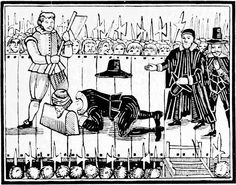 